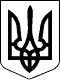 Петрівська селищна рада
Олександрійського району
Кіровоградської областіДВАДЦЯТЬ СЬОМА СЕСІЯРозглянувши пропозицію Петрівського селищного голови Світлани Тилик від              17 листопада 2022 року № 01-17/2919/1, керуючись ч. 2 та 3 ст. 107 Цивільного кодексу України, ст.ст. 26, 59, 60 та п. 6¹ розділу V «Прикінцеві та перехідні положення» Закону України «Про місцеве самоврядування в Україні», ст. 8 Закону України «Про добровільне об’єднання територіальних громад», враховуючи протокол інвентаризаційної комісії Петрівської селищної ради від 27.09.2022 року, з метою упорядкування обліку комунального майна, яке не було оприбутковане Малинівською сільською радою у 2017 році та проведення відповідних реєстраційних дій, на підставі висновків та рекомендацій постійної комісії селищної ради з питань земельних відносин, архітектури, містобудування, будівництва, природокористування, розвитку населених пунктів, раціонального використання місцевих природних ресурсів, екологічної безпеки, комунальної власності, житлово-комунального господарства, промисловості, підприємництва, енергозбереження, транспорту, зв’язку, торгівлі, приватизації майна, житла, землі від 17 листопада 2022 року № 3781, селищна радаВИРІШИЛА:Затвердити доповнення до передавального акту щодо прийняття майна, прав та обов’язків Малинівської сільської ради, затвердженого рішенням Петрівської селищної ради від 30.03.2021 року № 573/8 «Про затвердження передавального акту щодо прийняття майна, прав та обов’язків Малинівської сільської ради Олександрійського району Кіровоградської області, яка припиняється шляхом приєднання до Петрівської селищної ради  Олександрійського району Кіровоградської області» (додається).Петрівський селищний голова                                                     Світлана ТИЛИК 28300, вул. Святкова 7, смт Петрове, Олександрійський р-н., Кіровоградська обл.
тел./факс: (05237) 9-72-60, 9-70-73 е-mail: sel.rada.petrovo@ukr.net код в ЄДРПОУ 04364199ВОСЬМОГО скликанняВОСЬМОГО скликанняВОСЬМОГО скликанняВОСЬМОГО скликанняВОСЬМОГО скликанняВОСЬМОГО скликанняВОСЬМОГО скликанняВОСЬМОГО скликанняРішенняРішенняРішенняРішенняРішенняРішенняРішенняРішеннявід17  листопада  2022  року№ 4135/8№ 4135/8№ 4135/8смт Петровесмт Петровесмт Петровесмт Петровесмт Петровесмт ПетровеПро   затвердження  доповнення до передавального акту Малинівської сільської радиПро   затвердження  доповнення до передавального акту Малинівської сільської радиПро   затвердження  доповнення до передавального акту Малинівської сільської ради